
ՀԱՅԱՍՏԱՆԻ ՀԱՆՐԱՊԵՏՈՒԹՅԱՆ ԱՐԱՐԱՏԻ ՄԱՐԶԻ ԱՐՏԱՇԱՏ ՀԱՄԱՅՆՔ 
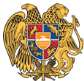 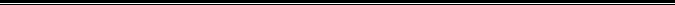 ԱՐՁԱՆԱԳՐՈՒԹՅՈՒՆ N 1
25 ՀՈՒՆՎԱՐԻ 2021թվական

ԱՎԱԳԱՆՈՒ ՀԵՐԹԱԿԱՆ ՆԻՍՏԻՀամայնքի ավագանու նիստին ներկա էին ավագանու 9 անդամներ:Բացակա էին` Սուրեն Ասատրյանը, Գարիկ Համբարձումյանը, Գագիկ Մնացականյանը, Հարություն Մնացականյանը, Դավիթ Մուրադյանը, Արտյոմ ՍտեփանյանըՀամայնքի ղեկավարի հրավերով ավագանու նիստին մասնակցում էին`
Ալիկ Իսրայելյան, Աշոտ Ավետիսյան, Մերի Մելիքյան, Արսեն Եփրեմյան, Կարեն Պողոսյան, Սոնա ԱսատրյանՆիստը վարում էր  համայնքի ղեկավար` Կարեն ԲենիամինյանըՆիստը արձանագրում էր աշխատակազմի քարտուղար` Վարդան ՀակոբյանըԼսեցին
ԱՐՏԱՇԱՏ ՀԱՄԱՅՆՔԻ ԱՎԱԳԱՆՈՒ 2020 ԹՎԱԿԱՆԻ ԴԵԿՏԵՄԲԵՐԻ 22-Ի ԹԻՎ 111-Ա ՈՐՈՇՄԱՆ ՄԵՋ ՓՈՓՈԽՈՒԹՅՈՒՆՆԵՐ ԿԱՏԱՐԵԼՈՒ ՄԱՍԻՆ /Զեկ. ՄԵՐԻ ՄԵԼԻՔՅԱՆ/Ղեկավարվելով ,,Նորմատիվ իրավական ակտերի մասին,, օրենքի 34-րդ հոդվածով.  համայնքի ավագանին ո ր ո շ ո ւ մ   է՝1. Հաստատել Արտաշատի համայնքապետարանի համայնքային ոչ առևտրային կազմակերպությունների աշխատողների պաշտոնայի դրույքաչափերի փոփոխությունները` համաձայն թիվ. թիվ 1, 2, 3, 4, 5, 6, 7, 8, 9, 10, 11, 12, 13, 14, 15, 16 հավելվածվերի:2. Սույն որոշումն ուժի մեջ է մտնում 2021 թվականի հունվարի 1-ից:Լսեցին
ԱՐՏԱՇԱՏ ՀԱՄԱՅՆՔԻ ԱՎԱԳԱՆՈՒ 29.11.2017 ԹՎԱԿԱՆԻ ԹԻՎ 49-Ա ՈՐՈՇՄԱՆ ՄԵՋ ՓՈՓՈԽՈՒԹՅՈՒՆՆԵՐ ԿԱՏԱՐԵԼՈՒ ՄԱՍԻՆ /Զեկ. ՎԱՐԴԱՆ ՀԱԿՈԲՅԱՆ/Ղեկավարվելով ՛՛Տեղական ինքնակառավարման մասին՛՛ օրենքի 18-րդ հոդվածի 1-ին մասի 28-րդ կետով և ՛՛Նորմատիվ իրավական ակտերի մասին՛՛  օրենքի 34-րդ հոդվածով. համայնքի ավագանին   ո ր ո շ ո ւ մ   է՝Արտաշատ համայնքի ավագանու 29.11.2017 թվականի թիվ 49-Ա որոշման թիվ 2 հավելվածի թիվ. թիվ 57-րդ, 58-րդ և 59-րդ տողերի 2-րդ սյունակում ՛՛Վարչական շենքի գիշերապահ՛՛ բառերը փոխարինել ՛՛Վարչական շենքի  պահակ՛՛ բառերով:Հաստատել Արտաշատի համայնքապետարանի աշխատակազմի կառուցվածքը, աշխատողների քանակը, հաստիքացուցակը և պաշտոնային դրույքաչափերը 2021 թվականի հունվարի 1-ի դրությամբ՝ համաձայն թիվ 2 հավելվածի:Որոշումն ընդունված է. /կցվում է որոշում N 5-Ա/Լսեցին
ԱՐՏԱՇԱՏ ՀԱՄԱՅՆՔԻ ՍԵՓԱԿԱՆՈՒԹՅՈՒՆԸ ՀԱՆԴԻՍԱՑՈՂ, ԱՐՏԱՇԱՏ ՀԱՄԱՅՆՔԻ ԵՐԵՎԱՆՅԱՆ ՓՈՂՈՑԻ ԹԻՎ 2/2 ՀԱՍՑԵՈՒՄ ԳՏՆՎՈՂ, 0.018 ՀԱ ՄԱԿԵՐԵՍՈՎ /ՆՊԱՏԱԿԱՅԻՆ ՆՇԱՆԱԿՈՒԹՅՈՒՆԸ՝ ԲՆԱԿԱՎԱՅՐԵՐԻ, ԳՈՐԾԱՌՆԱԿԱՆ ՆՇԱՆԱԿՈՒԹՅՈՒՆԸ ԿԱՄ ՀՈՂԱՏԵՍՔԸ՝ ՀԱՍԱՐԱԿԱԿԱՆ ԿԱՌՈՒՑԱՊԱՏՄԱՆ/ ՀՈՂԱՄԱՍԸ /ԾԱԾԿԱԳԻՐ 03-001-0040-0001/, ՄԱՏՈՒՌ` 4.1 Ք.Մ. ՄԱԿԵՐԵՍՈՎ /ԾԱԾԿԱԳԻՐ 03-001-0040-0001-001/,ՄԱՏՈՒՌ` 25.97 Ք.Մ. ՄԱԿԵՐԵՍՈՎ /ԾԱԾԿԱԳԻՐ 03-001-0040-0001-002/ ԱՆՀԱՏՈՒՅՑ ՕԳՏԱԳՈՐԾՄԱՆ ԻՐԱՎՈՒՆՔՈՎ ԱՆՈՐՈՇ ԺԱՄԿԵՏՈՎ ԱՐՏԱՇԱՏ ՀԱՄԱՅՆՔԻ ԿՈՂՄԻՑ ՀԱՅԱՍՏԱՆՅԱՅՑ ԱՌԱՔԵԼԱԿԱՆ ՍՈՒՐԲ ԵԿԵՂԵՑՈՒ ՄԱՅՐ ԱԹՈՌ ՍՈՒՐԲ ԷՋՄԻԱԾՆԻՆ ՏՐԱՄԱԴՐԵԼՈՒ ՄԱՍԻՆ /Զեկ. ԱՐՍԵՆ ԵՓՐԵՄՅԱՆ/ Ղեկավարելով ,,Տեղական ինքնակառավարման մասին,, Հայաստանի Հանրապետության օրենքի 18-րդ հոդվածի 1-ին մասի 21-րդ կետով, հաշվի առնելով Գևորգ Եպիսկոպոս Սարոյանի՝ Մայր Աթոռ Սուրբ Էջմիածնի ԱՀԹ Արարատի մարզի հոգևոր տեսուչի /լիազորագիր 21.12.2020 թվականի թիվ 1120 Մայր Աթոռ Սուրբ Էջմիածին, պետական գրանցման համար 211.173.54868, վերագրանցված 07.12.2011թ ՀՎՀՀ 04703401/ կողմից Արտաշատի համայնքապետարան հասցեագրված 01.12.2020 թվականի գրությունը՝ համայնքի ավագանին    ո ր ո շ ու մ է՝ Արտաշատ համայնքի սեփականությունը հանդիսացող, Արտաշատ համայնքի Երևանյան փողոցի թիվ 2/2 հասցեում գտնվող, 0.018 հա մակերեսով /նպատակային նշանակությունը՝ բնակավայրերի գործառնական նշանակությունը կամ հողատեսքը՝ հասարակական կառուցապատման/ հողամասը /ծածկագիր 03-001-0040-0001/, մատուռ՝ 4.1 ք.մ. մակերեսով /ծածկագիր 03-001-0040-0001-001/, մատուռ՝ 25.97 ք.մ. մակերեսով /ծածկագիր 03-001-0040-0001-002/ անհատույց օգտագործման իրավունքով, անորոշ ժամկետով, տրամադրել Հայաստանյայց Առաքելական Սուրբ Եկեղեցու Մայր Աթոռ Սուրբ Էջմիածնին:Որոշումն ընդունված է. /կցվում է որոշում N 6-Ա/Լսեցին
ԱՐՏԱՇԱՏ ՀԱՄԱՅՆՔԻ ՍԵՓԱԿԱՆՈՒԹՅՈՒՆԸ ՀԱՆԴԻՍԱՑՈՂ ԲՆԱԿԱՎԱՅՐԵՐԻ ՀԱՍԱՐԱԿԱԿԱՆ ԿԱՌՈՒՑԱՊԱՏՄԱՆ ՀՈՂԱՄԱՍԵՐԻՑ ՈՒՂՂԱԿԻ ՎԱՃԱՌՔԻ ԿԱՐԳՈՎ ՕՏԱՐՄԱՆ ԹՈՒՅԼՏՎՈՒԹՅՈՒՆ ՏԱԼՈՒ ՄԱՍԻՆ /Զեկ. ԿԱՐԵՆ ՊՈՂՈՍՅԱՆ/Ղեկավարվելով Հայաստանի Հանրապետության հողային օրենսգրքի 66-րդ հոդվածով, ,,Տեղական ինքնակառավարման մասին,, Հայաստանի Հանրապետության օրենքի 18-րդ հոդվածի 1-ին մասի 21-րդ կետով, Հայաստանի Հանրապետության կառավարության 12.04.2001 թվականի թիվ 286, 26.05.2016 թվականի թիվ 550-Ն որոշման 1-րդ կետի 6-րդ ենթակետի պահանջներով հաստատված կարգով և ընդառաջելով Ն.Խաչատրյանի 21.07.2020 թվականի թիվ Խ-1029 դիմումին. համայնքի ավագանին ո ր ո շ ու մ է՝ 1. Արտաշատի  համայնքի սեփականությունը հանդիսացող, Իսակով փողոցի թիվ 103/6 հասցեում գտնվող, Գառնիկ Նահապետի Հարությունյանին /ծնվ.07.04.1985 թվականին, անձ. AS0262928, տրված 027 կողմից/ սեփականության իրավունքով պատկանող, Իսակով փողոցի թիվ 103/5 հասցեում գրանցված  կիսակառույցով զբաղեցրած 0,0032հա մակերեսով /ծածկագիր՝ 03-001-0072-0264/  կից 0,00317 հա մակերեսով բնակավայրերի հասարակական կառուցապատման հողամասը /ծածկագիր՝ 03-001-0072-0469/, քանի որ հնարավոր չէ օտարելու որպես առանձին գույքային միավոր, թույլատրել ուղղակի վաճառքի կարգով, գործունեությունն ընդլայնելու նպատակով օտարելու Գառնիկ Նահապետի Հարությունյանին:
2. Հողամասի օտարման գինը սահմանել կադաստրային արժեքի 200% չափով:Որոշումն ընդունված է. /կցվում է որոշում N 7-Ա/Լսեցին
ՀԱՅԱՍՏԱՆԻ ՀԱՆՐԱՊԵՏՈՒԹՅԱՆ ԱՐԱՐԱՏԻ ՄԱՐԶՊԵՏԱՐԱՆԻՆ ՀՈՂԱՄԱՍ ՆՎԻՐԱԲԵՐԵԼՈՒ ՄԱՍԻՆ /Զեկ. ԿԱՐԵՆ ՊՈՂՈՍՅԱՆ/Ղեկավարվելով  Հայաստանի Հանրապետության հողային օրենսգրքի 89-րդ հոդվածի 1-ին կետով. համայնքի ավագանին ո ր ո շ ու մ  է`Որոշումն ընդունված է. /կցվում է որոշում N 8-Ա/Լսեցին
ՔԱՐՏԵԶԱԳՐՄԱՆ ՍԽԱԼԻ ՀԵՏԵՎԱՆՔՈՎ ԱՌԱՋԱՑԱԾ ԲՆԱԿԱՎԱՅՐԵՐԻ ԲՆԱԿԵԼԻ ԿԱՌՈՒՑԱՊԱՏՄԱՆ ՀՈՂԱՏԱՐԱԾՔԻ ՍԵՓԱԿԱՆՈՒԹՅԱՆ ՍՈՒԲՅԵԿՏԸ ՓՈՓՈԽԵԼՈՒ ՄԱՍԻՆ /Զեկ. ԿԱՐԵՆ ՊՈՂՈՍՅԱՆ/Ղեկավարվ Հայաստանի Հանրապետության հողային օրենսգրքի 3-րդ հոդվածով և Հայաստանի Հանրապետության կառավարության 19.01.2006 թվականի ,,Արտաշատ քաղաքի գլխավոր հատակագիծը հաստատելու մասին,, թիվ 33-Ն որոշումով. համայնքի ավագանին ո ր ո շ ու մ  է`Արտաշատ համայնքում քարտեզագրման սխալի հետևանքով առաջացած որպես քաղաքացիների սեփականություն փոխանցված 0,0046հա մակերեսով /0178 թաղամասից /բնակավայրերի բնակելի կառուցապատման հողամասը փոփոխել որպես համայնքային սեփականություն բնակավայրերի բնակելի կառուցապատման հողամասի:
ՀԱՄԱՅՆՔԻ ՂԵԿԱՎԱՐ

ԿԱՐԵՆ ԲԵՆԻԱՄԻՆՅԱՆ________________Նիստն արձանագրեց`  Վարդան Հակոբյանը _________________________________Կողմ-9Դեմ-0Ձեռնպահ-0Կողմ-9Դեմ-0Ձեռնպահ-0Կողմ-9Դեմ-0Ձեռնպահ-0Արտաշատ համայնքի Մարքսի փողոցի թիվ 22/8 հասցեում գտնվող 0,01954հա մակերեսով /ծածկագրեր՝ 03-001-0057-0267/ և Մարքսի փողոց թիվ 22/9 հասցեում գտնվող 0,00606հա մակերեսով /ծածկագիր՝03-001-0057-0266/, ավտոտնակներով զբաղեցրած հասարակական կառուցապատման հողամասերը նվիրաբերել Հայաստանի Հանրապետության՝ ի դեմս Արարատի մարզպետարանին:Հանձնարարել աշխատակազմի Ճարտարապետության, քաղաքաշինության և հողօգտագործման  բաժնին կատարել համապատասխան փոփոխություններ համայնքի հողային հաշվեկշռում:Սույն որոշումից ծագող իրավունքները ենթակա են պետական գրանցման:Կողմ-9Դեմ-0Ձեռնպահ-0 Ավագանու անդամներԱՐՏԱԿ ԱՇԻԿՅԱՆՀԵՐՄՈՆ ԱՎԵՏԻՍՅԱՆԱՐԹՈՒՐ ԳԱԼՍՏՅԱՆԱԼԲԵՐՏ ԴԵՐՄՈՅԱՆՎԱՐԴԱՆ ԽԱՉԱՏՐՅԱՆՀՈՎԻԿ ՀՈՎԱԿԻՄՅԱՆԱՐՄԵՆ ՄԱՐԳԱՐՅԱՆՀԱՄԼԵՏ ՇԱՀՆԱԶԱՐՅԱՆԳԱՐԻԿ ՍԱՀԱԿՅԱՆ